Районное методическое объединение педагогов дошкольного образования Михайловского муниципального района.      28 марта 2019г. в МДОБУдетский сад № 32 «Росинка» п. Новошахтинский прошел семинар в рамках районнго методического объединения педагогов дошкольного образования Михайловского муниципального района по теме «Проекты нового поколения – STEAM технологии».     На семинаре педагоги познакомились с  формами работы по STEAM технологии. Детские сады района «Светлячок», «Ручеек», «Золотой ключик», «Росинка» поделились опытом работы – продемонстрировали презентации  старт-события, занятий по поисково-исследовательской деятельности, марафона предприимчивости. В практической части семинара воспитатели разрабатывали STEAM матрицу по заданной теме и представили свои разработки на обсуждение. В завершении семинара прошла выставка лэпбуков. Педагоги оставили свои положительные отзывы от мероприятия, отметили, что тема семинара заинтересовала, вызвала желание применять технологию в работе с детьми и родителями.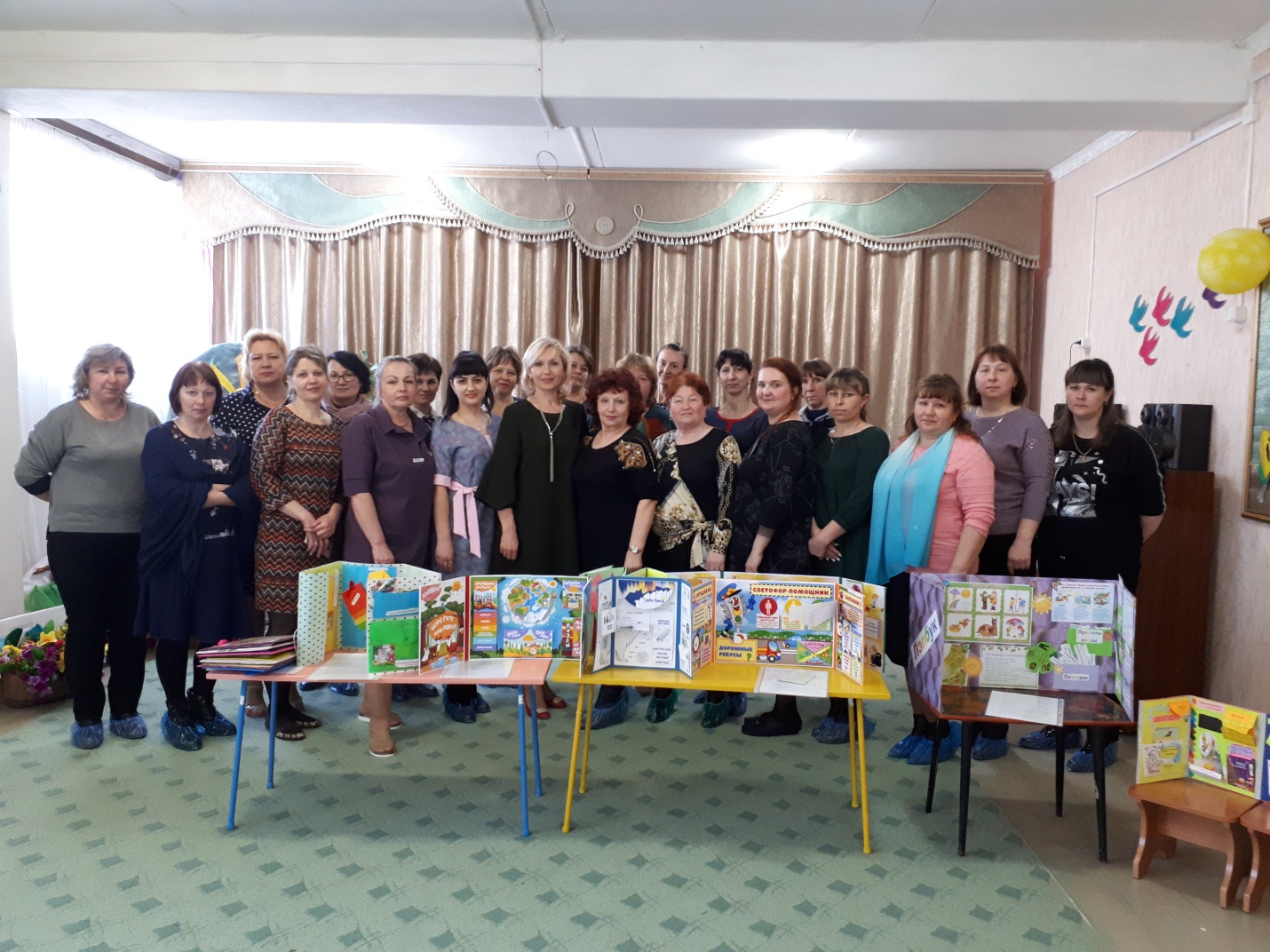 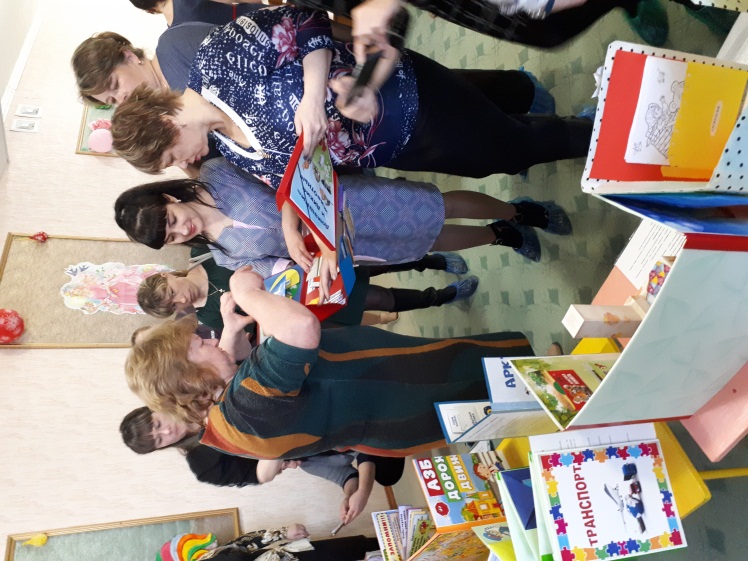 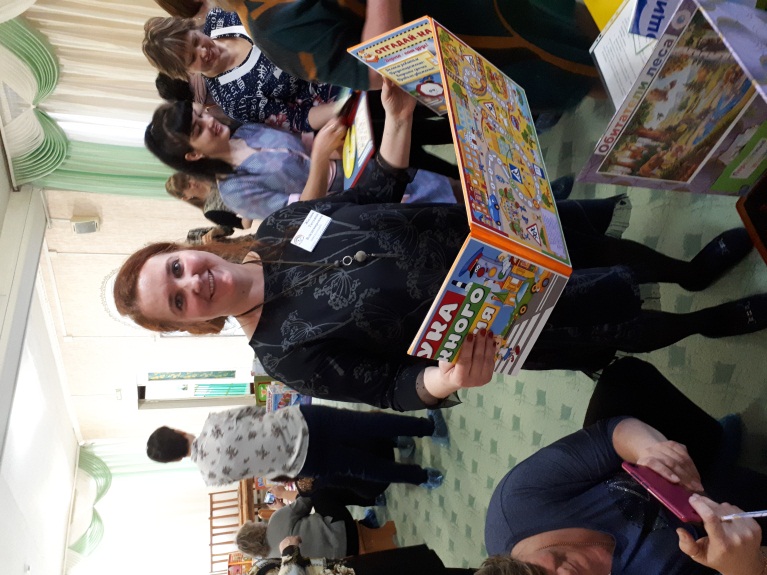 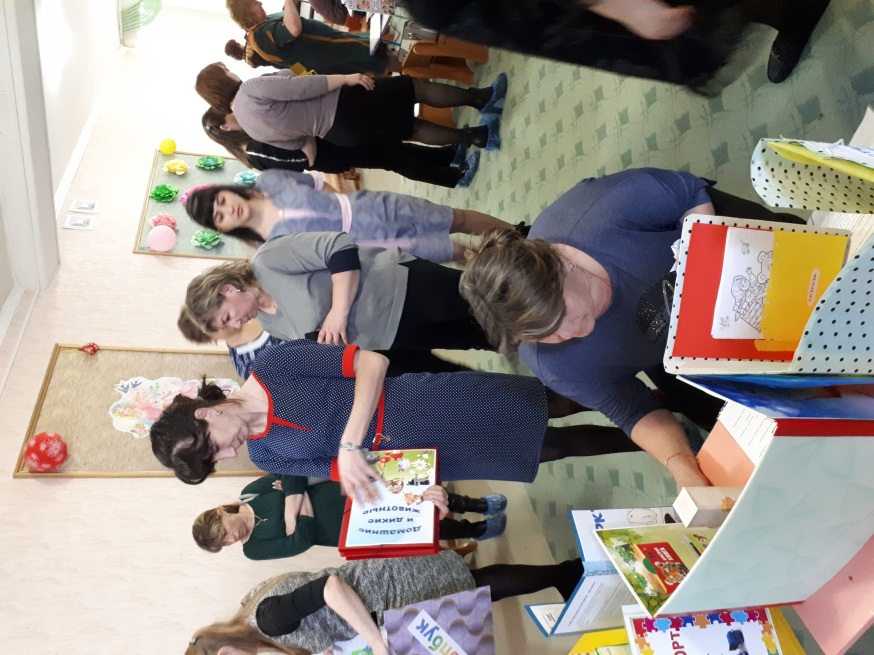 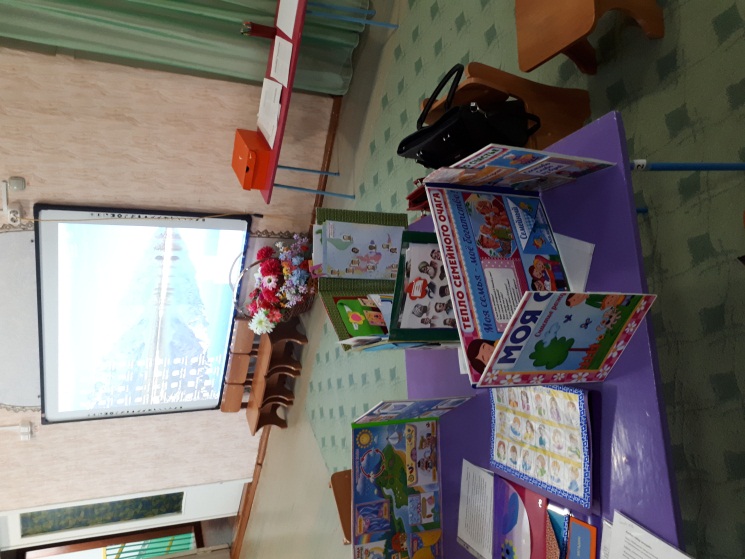 